NOTIFICATION OF LIVE FIRING & USE OF PYROTECHNICS ON   / TRAINING AREAEG-D702 NOTAM / FIRING NOTICE FOR MAY 2018 01.	Live firing is cleared daily at  from 0900 – 1600 hrs Monday to Saturday and 0900 – 1230 hrs on Sunday.  However, the ranges may be used outwith 	the above specified timings or indeed closed as notified by exception as follows:  (Red flags will be flying when live firing is in progress.  (Lights in lieu of flags at night))       a.  EXCEPTIONS:       DATES			      TIME(LOCAL)	           	       EVENT1st May 2018 inclusive	1600 – 2359 hrs (L)		                   SAA & PYRO10th – 31st May 2018 inclusive	1600 – 2359 hrs (L)			        SAA & PYRO       b.  RANGES CLOSED:       DATES 02.	The air danger height (ADH) for all natures of ammunition and pyrotechnics, 	including flares, will not exceed 2100 ft AMSL.03.	Amendments highlighted.A Hay		A G P  Hay, C2 MSFTraining Safety OfficerHighland’s South Training FacilitiesDIO SD Training Scotland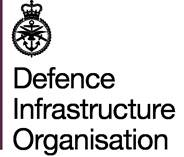 Major (Ret’d)  A G P HayTraining Safety Officer HSTF(’s South Training Facilities)DIO SD Training Scotland & NICameron Barracks,                        IV2 3XE           Telephone:  01463-224545   Military: 94749-8124           Facsimile:    0131-310-8143 Military:  94749-8143            e-mail: angus.hay@landmarc.mod.uk           Internet Site: www.defence-estates.mod.uk